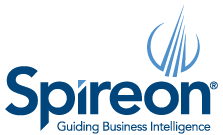 FOR IMMEDIATE RELEASE:Spireon’s Sam Balooch Honored with Excellence in Executive Leadership Award California State University Fullerton’s Center for Leadership recognizes Spireon CIO as catalyst in spearheading company’s cultural change IRVINE, Calif. – April 22, 2015 – Spireon Inc., the leading innovator of Mobile Resource Management (MRM) and Business Intelligence Solutions that connect companies to their mobile assets and workforces, today announced that Sam Balooch, Spireon’s Chief Information Officer, will receive the 2015 Excellence in Executive Leadership Award from the Center for Leadership at California State University Fullerton in the category of Cultural Change. Balooch will be presented with the award at The Center for Leadership’s fourth annual awards luncheon on Friday, May 1 at the Radisson Hotel in Newport Beach, Calif. Spireon CEO Marc Brungger nominated Balooch for the leadership award. In the awards application, Brungger praised Balooch for his contributions in expanding and motivating the Spireon team to achieve the company’s ambitious goals. “Sam has broken down internal silos and helped create a collaborative, cross-functional team that communicates well and has provided the foundation for Spireon’s short-term growth and long-term stability,” Brungger said. When Balooch joined Spireon in 2013, Brungger presented him with a challenge: Ensure that customers and employees remain connected to their critical data through reliable, high-speed, secure, scalable and flexible technology platforms and services. Balooch embraced that challenge, building a strong team that has transformed the company’s infrastructure into a robust, stable platform over which Spireon offers its services. Service disruptions have been eliminated to the extent that in fall 2014, Spireon was able to offer a 99.90 percent service uptime guarantee to its customers for its award-winning NSpire platform. Earlier this year, Spireon announced it has exceeded that uptime guarantee.“I am honored to be recognized by The Center for Leadership with this prestigious award,” Balooch said. “The achievement in technology, reliability, scalability and customer satisfaction that we have gained in such a short time is testament to the commitment of the Spireon team. I happily accept this award on behalf of that team.”The Excellence in Executive Leadership Award is consistently recognized as one of Orange County’s leadership events of the year. Founded in 2009, The Center for Leadership has quickly become the Leadership Voice for Orange County businesses, with programs that enhance undergraduate, graduate, professional, and executive audiences throughout Southern California. The Center for Leadership features a strong executive representation on its advisory board consisting of VPs, CEOs, COOs, partners, and principals from leading companies with headquarters in Southern California.About SpireonSpireon, Inc., connects companies to their mobile assets and workforces, giving them powerful information platforms that turn data into actionable business intelligence. Headquartered in Irvine, CA, Spireon’s leading Software-as-a-Service (SaaS)-based tools now support more than 2 million active subscribers through the company’s vehicle finance and fleet telematics solutions, and trailer and asset intelligence GPS offerings. Spireon’s award-winning NSpire M2M intelligence platform provides unparalleled reliability and scalability, allowing the company to deliver ROI-focused solutions. The company's automotive solutions help dealers and lenders put more of their customers into vehicles, while giving them the tools to make smarter lending decisions, protect their investment, ensure longer performing loans and improve their business fundamentals. Spireon's industry-leading fleet offerings provide real-time visibility into business operations, allowing owners and managers to optimize asset management, and improve driver satisfaction and retention. For more information, visit www.Spireon.com. Contacts:Spireon Inc.Corinna Tutor949-422-7103ctutor@spireon.com